地域福祉活動等に関するヒアリングについて(団体)わたしたち江東区社会福祉協議会は、江東区内の地域福祉を推進する民間団体（社会福祉法人）です。地域福祉とは、住みよい地域の環境を住民が自ら創っていくこと、生活する上で誰かが困りごとを抱えているとき、地域に暮らすみんなで協働してその困りごとの解決に取り組むという考え方のことです。この考え方を区内に広め、より充実させていくためには、江東区に暮らす人・江東区で働く人などが主役となって、具体的に何をしていくべきかを考え、計画を練り、その計画を実行にうつすことが必要です。そこで、江東区民のみなさまや区内の企業・団体のみなさまなどに、計画づくりの主役として参加していただきながら、平成１１年度からおよそ５年ごとに、これまで４回計画を作ってきました。この計画を「地域福祉活動計画」と呼びます。今年度は、令和６年度から向こう６年間の第５次の計画を作る準備をしています。その準備の最初の段階として、区内在住・在勤・在学のみなさまが今感じていることや、地域福祉についての率直なご意見などをうかがいたく、このヒアリングを行うことといたしました。ぜひ趣旨をご理解いただき、ヒアリング項目へのご回答にご協力くださいますと幸いです。どうぞよろしくお願いいたします。令和５年４月社会福祉法人江東区社会福祉協議会　問い合わせ先社会福祉法人江東区社会福祉協議会総務課総務担当　　井上・仲本〒135-0016　江東区東陽六丁目２番１７号　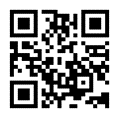 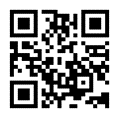 江東区高齢者総合福祉センター２階電話：０３－３６４７－１８９５（平日8:30～17:15）１　団体の概要について　　　　　　　　　　　　　　　　　　　　　　　　　　　　　２　地域の福祉課題・活動について　　　　　　　　　　　　　　　　　　　　　　　　問１　貴団体が現在活動している地域福祉活動等を教えてください。問２　貴団体が活動している地域福祉活動の中で、困りごとはありますか。また、その困りごとに対して、こんなものがあったらいいなあと思うことを教えてください。問３　貴団体は、身近な地域にどのような困りごとがあると感じていますか。また、その困りごとに対して、こんなものがあったらいいなあと思うことを教えてください。問４　区民が主体となり、地域の様々な団体や関係機関、行政等と連携・協働しながら取り組む地域福祉活動の更なる推進に向けて、ご意見やご提案等を教えてください。質問は以上です。ご協力ありがとうございました。団体・法人名代表者氏名記入者氏名区内の活動年数（　　　　）年会員数（　　　　）名団体の紹介